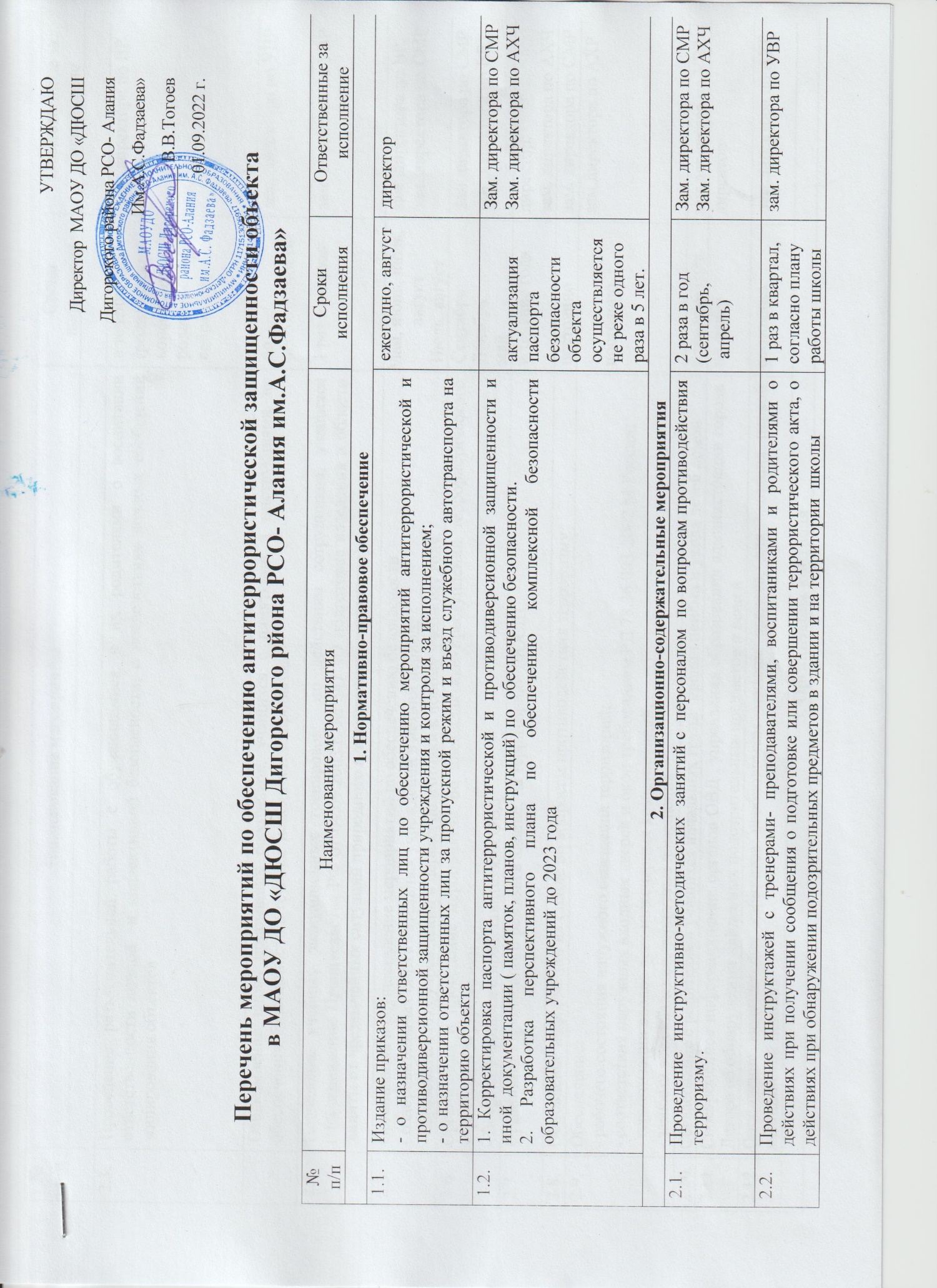 2.3.Проведение разъяснительной работы с обучающимися и их родителями о воспитании ответственности личной  и коллективной безопасности, о последствиях ложных сообщений минирования объектовв течение года, (родительские конференции, родительские собрания)зам. директора по ВРОзнакомление вновь прибывших работников, учащихся с памятками и инструкциями по обеспечению безопасности в течение  недели после прибытия.по необходимостизам. директора по УВР2.4.Проведение учебных эвакуационных тренировок  по действиям сотрудников, учащихся  (Постановление Правительства РФ от 04.09.2003 г. № 547 «О подготовке населения в области защиты от чрезвычайных ситуаций природного и техногенного характера»)1 раз в кварталзам. директора по УВР2.5.Организация и осуществление мероприятий по обеспечению безопасности- оздоровительных образовательных учреждений в летний период;- образовательных учреждений в период подготовки к новому учебному году.Май, июнь, июль,августИюль, августзам. директора по ВР, зам. директора по СМР2.6.Организация и проведение мероприятий по профилактике преступлений террористического характера и экстремизма;- Встреча учащихся с представителями ОВДСентябрьДекабрьмайЗам.директора по СМРзам. директора по ВР,2.7.Организация пропускного режима в здание, на территорию  ДЮСШв течение годадиректор, зам. директора по АХЧ2.8.Обновление информации на стенде по вопросам противодействия терроризмупостояннозам. директора по СМР2.9.Обеспечение:- рабочего состояния наружного освещения территорий;- соответствия наружных входных дверей и окон требованиям РД 78.36.003- России;- герметизации вводов всех инженерных коммуникаций;- замками все складские, чердачные помещенияпостоянно зам.директора по АХР2.10.Согласование с родителями учащихся начальных групп  правил приёма и ухода детей домойв течение годазам.директора по УВР2.11Своевременное информирование органов ОВД , управления образования администрации города Дигора об обнаружении найденных подозрительных предметов и вещейпо фактудиректор 2.12.Пополнение медицинских кабинетов необходимым запасом средств, для оказания первой медицинской помощипостоянно зам.директора по АХР3. Организация контроля3. Организация контроля3. Организация контроля3. Организация контроля3.1.Проверка работоспособности:- кнопки тревожной сигнализации;- охранно-пожарной сигнализации;- системы оповещения о пожаре;- телефонной связи Постояннозам. директора по АХР3.2.Осмотр - и уборка территорий и помещений учреждения;- состояния решеток и ограждений;- территории прогулочных участков, спортивных площадок ежедневноСотрудники охраны,Сторож3.3.Проверка здания образовательного учреждения на предмет выявления факторов хранения взрывчатых и отравляющих веществ, огнестрельного оружия и боеприпасов (проверке подлежат малоиспользуемые помещения, щитовые, чердаки, подвалы)ежедневно Сотрудники охраны,Сторож, зам. директора по АХЧ3.4.Организация постоянного контроля за выполнением антитеррористических мероприятий в течение годаСотрудники охраны,Сторож, зам. директора по АХЧ3.5.Контроль и анализ мероприятий по антитеррористической защищенности объекта и мероприятий, проводимых с учащимися, по защите от терроризма Согласно плануЗаместитель директора по СМР3.8.Проверка готовности образовательного  учреждения  к новому учебному годуАвгуст Директор, завхоз4. Информационно-аналитическая деятельность4. Информационно-аналитическая деятельность4. Информационно-аналитическая деятельность4. Информационно-аналитическая деятельность4.1Подготовка информации о выполненных мероприятиях по антитеррористической защите - о мероприятиях по информационно-пропагандистскому сопровождению антитеррористической деятельности  (на школьном сайте)декабрьянварьмайЗаместитель директора по УВР 